УЧИМСЯ ПРОЕКТИРОВАТЬ ВМЕСТЕ, или ЧТО ТАКОЕ ДЕТСКОЕ ПРОЕКТИРОВАНИЕ?консультация для родителейС младенчества ребенок — первооткрыватель и исследователь окружающего мира: он тянется, берет, ощупывает, рассматривает, пробует на вкус и прочность, т.е. изучает. Для него все интересно, все впервые: встречи с живыми существами, смена времен года, чередование дня и ночи, звездное небо и гроза, поездка в метро и к морю, сказки и музыка. Непередаваемы эмоциональные проявления ребенка: радость и трепет, удивление и восторг, переживания и разочарования, смех и слезы. Здесь к месту упомянуть Аристотеля, который считал, что познание начинается с удивления. С пятилетнего возраста познавательная активность ребенка возрастает, его познавательные интересы распространяются на все и всех в его окружении. Ваш малыш все чаще задает вопросы: «Почему? Где? Зачем? Кто? Как?» Вот где необходимы мудрость, находчивость и терпение родителей. Как считают психологи, наряду с репродуктивной деятельностью (действия по образцу), у детей возникает способность обнаруживать проблему, ставить задачу, планировать действия, оценивать свою умелость или неумелость и находить точное, а иногда и вполне нетривиальное решение. Важно отметить, что и творческое мышление лежит в зоне ближайшего развития детей дошкольного возраста. При этом решение задач включает в себя и детское проектирование, в котором в качестве решения вводится новая норма: именно в ходе такой работы с детьми формируется способность ребенка оценивать результативность предпринятых действий, что является ростком рефлексии, т.е. готовит ребенка к учебной деятельности. Так что же такое проектирование, о котором так много говорят в последнее время? С точки зрения дошкольного образования — это комплексная деятельность, участники которой автоматически (без специально провозглашаемой дидактической задачи со стороны организаторов) осваивают новые понятия и представления о различных сферах жизни: производственных, личных, социально-политических (Е.С. Евдокимова). Другими словами, это разнообразная (интегрированная) деятельность по достижению определенной цели. Проектирование отличается от решения проблемы (теоретическое, мысленное проектирование) тем, что в результате его предполагается продукт проектной деятельности и его дальнейшее использование. Например, проведение семейного детского праздника, где в результате совместных (взрослых и детей) обсуждений:продумываются шаги по достижению цели; определяются сроки и состав участников и приглашенных; намечается содержание (поиск информации) и фиксируется план-сценарий проведения; распределяются обязанности и роли каждого; определяются средства и рассчитывается бюджет; составляется список и приобретается все необходимое.Это так называемый подготовительный этап. Далее наступает этап реализации, когда родители и дети приглашают гостей, оформляют, шьют, разучивают, репетируют, стряпают и т.д.Презентацией продукта совместной деятельности является сам детский праздник, после которого останется много неизгладимых впечатлений от совместной деятельности и ощущений, что удалось лучше, а что не очень хорошо, и что надо сделать в следующий раз иначе, чтобы получилось отлично. Количество участников проекта может изменяться, возраст их не ограничен, могут вноситься коррективы, каждый выполняет только то, что может и хочет делать, взрослые не делают ничего такого, с чем дети могут справиться сами. Многие подумают, что можно пригласить специалистов, которые все сделают на профессиональном уровне. А где же тогда совместная деятельность родителей и детей, которая так необходима ребенку? В проектировании очень важно соблюдать необходимый баланс между развитием, стимулируемым действиями взрослого, и саморазвитием, обусловленным собственной активностью ребенка. Этот баланс строится на оптимальном соотношении ребенок - взрослый или на соучастии в деятельности на партнерских правах. Следуя принципам отечественных ученых и педагогов-практиков, можно отметить, что детское проектирование может быть успешным, если соблюдаются следующие условия:учет интересов ребенка; деятельность без принуждения, «от всего сердца»; тематика (проблема) из близкого окружения и адекватна возрасту;предоставление самостоятельности и поддержка детской инициативы; совместное со взрослым поэтапное достижение цели.Ребенок еще мал и не может самостоятельно сформулировать проблему, в этом ему помогают родители. В каком поле их искать? В практике дошкольной педагогики условно выделяются четыре группы проблем: семья, природа, рукотворный мир, общество и его культурные ценности. Темами совместного проектирования могут быть:альбомы с рисунками, фотографиями и рассказами на темы: «Мой любимый братик», «Как мы отдыхали на даче», «На выставке цветов», «Домашние любимцы», «Путешествие на море» и др., которые можно часто рассматривать, показывать родственникам и друзьям; сочинение «Сказки нашего дома», составление карты своего района или города с описанием, рисунками и фотографиями достопримечательностей; изготовление макета по русским сказкам; домашние выставки: «Умелые руки», «Красивое — своими руками», «Открытки к празднику», «Детская мода», «Путешествие в страну бабочек» и др. В часы семейного досуга можно организовать: «Устройство зимнего сада», «Оформление детской комнаты», «Кулинарное шоу», «Домашний концерт», «Кукольный театр», «Чемпионат по шашкам», «День здоровья» и др.Примерное распределение совместных проектных действий взрослых и детей на этапах проектирования:Не бойтесь экспериментировать, искать новые пути к знаниям вместе со своим ребенком. Это даст ему не только незабываемые моменты общения с родителями, но и повысит его познавательную активность, интерес к получению новых умений и знаний, побудит к самостоятельному поиску ответов на свои вопросы, творческому мышлению – именно так рождаются гении. Успехов вам и вашим детям!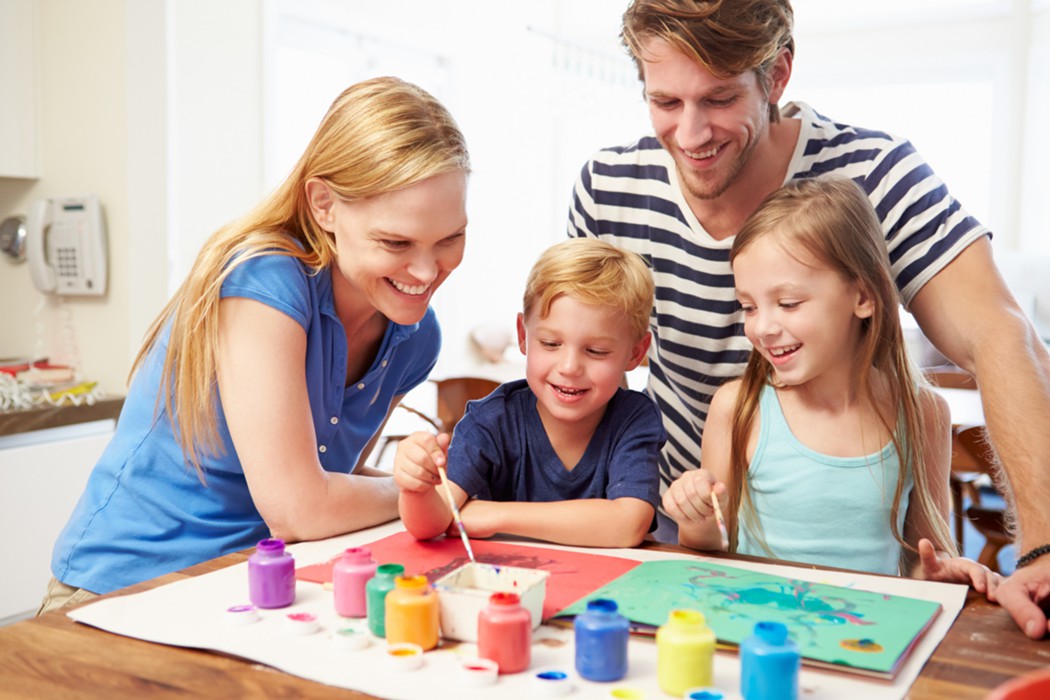 Этапы проектной деятельностиДействия родителейДеятельность детейПодготовительныйФормулируют проблемы, определяют темы, цели (зачем?) и сроки. Планируют предстоящие дела и определяют средстваПринимают участие в обсуждении проблемы, плана предстоящих дел, определении средств реализацииАналитическийПроводят совместный поиск информации в литературе, интернете, обращаются за помощью к специалистам. 
Анализируют, дискутируют, предлагают выбор модели-аналога. Составляют алгоритм действий, распределяют обязанности и порученияОрганизуют совместный поиск информации. Задают вопросы взрослым и самостоятельно ищут ответы. Отстаивают свои позиции в дискуссии, принимают поручения, договариваются с другими участниками проектированияОсновнойПривлекают детей к достижению намеченного плана по заранее разработанному алгоритму. 
Реализуют основные совместные действия (экскурсия, поход в библиотеку, чтение литературы, разучивание, рассматривание, сравнение, согласование, приобретение, экспериментирование, оформление, изготовление, беседы, обсуждения, корректировка, доработка и др.). 
Готовят сюрпризы и призы втайне от других. Проводят совместные и индивидуальные репетицииУчаствуют в экскурсии, походе в библиотеку, чтении литературы, беседах, обсуждениях. Готовят сюрпризы, обращаются за помощью тогда, когда невозможно сделать самостоятельно что-либоПрезентационныйВ обусловленный срок участвуют в представлении (участникам проекта или гостям) продукта проектной деятельностиНаряду со взрослыми участвуют в представлении (участникам проекта и гостям) продукта проектной деятельности на равныхРефлексивныйЗадают вопросы: Что получилось? Получилось ли то, что хотелось? Узнали ли мы что-нибудь новое? Что нас удивило и порадовало? Что нам понравилось больше всего? Что нужно изменить в следующий раз?Отвечают на вопросы и задают их. 
Намечают темы следующих проектов